新 书 推 荐中文书名：《生死摆渡旅馆》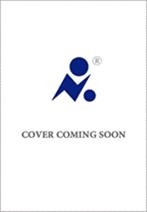 英文书名：THE HOTEL BETWEEN LIFE AND DEATH作    者：Jack Lewis 出 版 社：待定代理公司：Rachel Mills/ANA/Zoey页    数：待定出版时间：待定代理地区：中国大陆、台湾审读资料：电子稿类    型：奇幻小说内容简介：故事发生在一家专为不散灵魂而设的大酒店。经理安德森（Andersen）身心俱疲，一直尽职尽力为这些灵魂摆渡，他和最后一位客人奥利（Ollie）还成了朋友。小说以温暖又有趣的故事，探讨了美好生活的、绝对责任、寻找家庭，以及关于灵魂和来世等等问题。安德森从记事起就是“生死摆渡旅馆”的经理。这家酒店为那些不属于其他地方的灵魂提供歇脚之处。再过几天，安德森就要退休了，事实上早就该退休了，他正忙着写一本手册，留给接替他的人。安德森常担心自己从未真正有所作为，他要花很长时间，通过刚去世的人的记忆确定来世属于他们的适当位置。根据系统设定，管理者不能介入拯救一个被诅咒的灵魂，安德森不能给予任何灵魂帮助。在他离开之前，还有最后一位客人要办理入住手续。那是个十四岁的男孩，他即将永远魂飞魄散，理由尚不明确。对此，安德森也不敢质疑上级，害怕会破坏系统结构，将一切置于危险之中。但是，安德森是否应该冒险拯救这个男孩的灵魂呢？作者简介：杰克·刘易斯（Jack Lewis）是一位英国出版人的笔名。他曾与多位获奖畅销书作家合作，目前在一家大型出版社担任高级职务，现居伦敦。感谢您的阅读！请将反馈信息发至：版权负责人Email：Rights@nurnberg.com.cn安德鲁·纳伯格联合国际有限公司北京代表处北京市海淀区中关村大街甲59号中国人民大学文化大厦1705室, 邮编：100872电话：010-82504106, 传真：010-82504200公司网址：http://www.nurnberg.com.cn书目下载：http://www.nurnberg.com.cn/booklist_zh/list.aspx书讯浏览：http://www.nurnberg.com.cn/book/book.aspx视频推荐：http://www.nurnberg.com.cn/video/video.aspx豆瓣小站：http://site.douban.com/110577/新浪微博：安德鲁纳伯格公司的微博_微博 (weibo.com)微信订阅号：ANABJ2002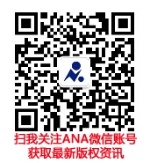 